Curriculum and Instruction Council 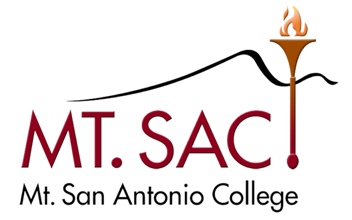 May 28, 2024 Agenda3:30 – 5:00 PMRoom 4-2440Malcolm Rickard, Co-ChairMadelyn Arballo, VP, School of Continuing EdGeorge Bradshaw, Admission & RecordsMeghan Chen, AVP Instruction Co-Chair DesigneeJamaika Fowler, Articulation OfficerKelly Fowler, VP Instruction Co-ChairHong Guo, LibraryCarol Impara, DL CoordinatorBriseida Ramirez Catalan, School of Continuing Ed FacultyLisa Morales, Academic SenateChristopher Jackson, Outcomes Co-CoordinatorPauline Swartz, Assistant Curriculum Liaison Sylvia Ruano, Dean of Instruction Dianne Rowley, FacultyTania Anders, Academic Senate President
Student Representative, VacantNon-Voting MembersIrene Pinedo, Curriculum Specialist IILannibeth Calvillo, Curriculum Specialist IILesley Cheng, Curriculum Specialist IGuestsMeeting AgendaOutcomesApproval of Minutes: May 14, 2024Public CommentsAgenda CheckInformationAP 4051 - Course Equivalencies and Program Substitutions – J. FowlerAB 1111 Workgroup – M. RickardEMCC Update – P. Swartz & K. DeWyldeAcceptance of MinutesDistance Learning CommitteeApril 23, 2024Educational Design Committee MinutesNoneOutcomes Committee MinutesNoneMapping and Catalog Committee MinutesNoneNew CoursesNew and Substantive Program ChangesNew Stand-alone coursesCourse DisciplinesItems for Discussion or ActionAP 4103 – Work Experience - Compliance with Title 5 Changes – M. RickardAP 4024 -Unit-to-Contact-Hour Relationship - Updating Courses with Activity Hours – M. RickardAB 928 Implementation: Next Steps – M. Rickard & M. ChenReference materials: AB 928 ADT complianceImplementation of Revisions to Associate Degree RegulationsTitle 5 General Education Workgroup – M. RickardEquity-Minded Curriculum – Inclusive Language Programmatic Admissions ProcessOn Hold/Tabled Items2023-24 Meetings3:30-5:00PM2nd & 4th TuesdaysFall 2023September 12 & 26October 10 & 24November 14 & 28December 12 (tentative)Spring 2024March 12 & 26April 9 & 23             May 14 & 28